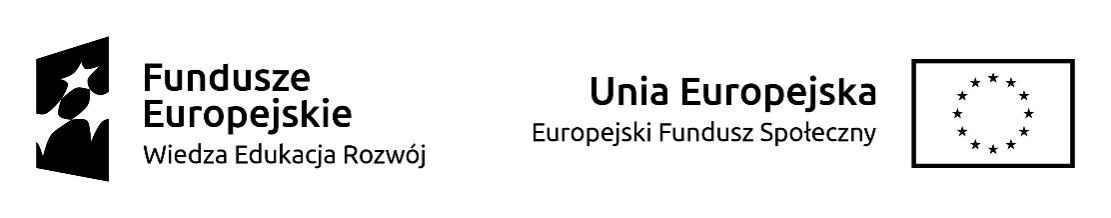 HARMONOGRAM REKRUTACJISymulacja pn. Diagnoza: Kompetencje przyszłościw ramach projektu pn. „Zgrany urząd – kompleksowy program rozwoju współpracy z beneficjentami”ETAPY REKRUTACJIETAPY REKRUTACJISkładanie formularzy rekrutacyjnych wraz 
z załącznikami14 maja 2021 r.  – 26 maja 2021 r.Posiedzenie komisji rekrutacyjnej 27 maja 2021 r.Ogłoszenie wyników rekrutacji   28 maja 2021 r. 